УКРАЇНАЧЕРНІВЕЦЬКА ОБЛАСНА ДЕРЖАВНА АДМІНІСТРАЦІЯ     ДЕПАРТАМЕНТ ОСВІТИ І НАУКИНАКАЗ« 20 » грудня 2021р.                                           				№ 405            			    Про проведення ІІІ етапу Всеукраїнських учнівських олімпіадз навчальних предметіву 2021/2022 навчальному роціНа виконання наказів Міністерства освіти і науки України від 17.08.2021 № 914 «Про проведення Всеукраїнських учнівських олімпіад і турнірів з навчальних предметів у 2021/2022 навчальному році», Департаменту освіти і науки від 22.11.2016 № 494 «Про затвердження Умов проведення І-ІІІ етапів Всеукраїнських учнівських олімпіад з навчальних предметів» (зі змінами), зареєстрованого у Головному територіальному управлінні юстиції в Чернівецькій області 25.11.2016 за №26/2468 та з метою пошуку, підтримки, розвитку творчого потенціалу обдарованої молодіНАКАЗУЮ:Провести:ІІІ етап Всеукраїнських учнівських олімпіад з навчальних предметів (далі – Олімпіади) у січні-лютому 2022 року серед учнів ЗЗСО та ПТО  територіальних громад області з навчальних предметів та класів відповідно:1.2.Пілотно-експериментальний обласний етап учнівської олімпіади з хімії для учнів 7 класу у рамках проведення ІІІ етапу Всеукраїнських учнівських олімпіад з навчальних предметів.2. Затвердити:2.1. Графік проведення ІІІ етапу Всеукраїнських учнівських олімпіад з  навчальних предметів у 2021/2022 навчальному році, що додається.2.2. Склад оргкомітету ІІІ етапу Всеукраїнських учнівських олімпіад з  навчальних предметів у 2021/2022 навчальному році, що додається.2.3. Склад журі, апеляційних комісій, експертів-консультантів ІІІ етапу Всеукраїнських учнівських олімпіад з навчальних предметів у 2021/2022 навчальному році, що додається.2.4. Кошторис витрат на проведення ІІІ етапу Всеукраїнських учнівських  олімпіад з  навчальних предметів у 2021/2022 навчальному році, що додається.3. Керівникам органів управління освітою локаційних територіальних громад:3.1. Забезпечити участь команд територіальних громад області у ІІІ етапі Олімпіад.3.2. Покласти відповідальність за збереження життя та здоров’я  учасників ІІІ етапу Олімпіад на керівників команд.4. Керівникам органів управління освітою територіальних громад:4.1.Здійснити оплату відряджень учасників, членів журі Олімпіад за рахунок закладів освіти, установ та організацій, у яких вони вчаться, працюють.5. Начальнику відділу професійної освіти та ліцензування Департаменту освіти і науки облдержадміністрації Бурченко Л.І., начальнику управління освіти Чернівецької міської ради Ткачук  І.Я., директору Комунальної обласної спеціалізованої школи-інтернату ІІ-ІІІ ст. з поглибленим вивченням окремих предметів «Багатопрофільний ліцей для обдарованих дітей» Семанюк М.К.:5.1.Забезпечити належні умови для проведення ІІІ етапу Олімпіад згідно із затвердженим графіком. 5.2. Забезпечити чергування медичного працівника під час проведення ІІІ етапу Олімпіад.6. Директору Чернівецького професійно-технічного училища № 8 Цвіріньку Р.С. забезпечити проживання та харчування учасників Олімпіад. 7. Рекомендувати Чернівецькому національному університету                      ім. Ю.Федьковича (Петришин Р.І.) забезпечити належні умови та чергування медичного працівника для проведення експериментального туру ІІІ етапу Олімпіади з хімії на базі ЧНУ згідно із затвердженим графіком.7. Інституту післядипломної педагогічної освіти Чернівецької області (Білянін Г.І.):7.1. Забезпечити належний організаційний та науково-методичний супровід проведення ІІІ етапу Олімпіад.7.2. Провести 22.12.2021 нараду з членами оргкомітету, головами та секретарями журі ІІІ етапу Олімпіад. 7.3. Профінансувати витрати на проведення ІІІ етапу Олімпіад згідно із затвердженим кошторисом.7.4. Сформувати та подати дорожні карти, списки учасників за три дні до проведення Олімпіади на затвердження Департаменту освіти і науки облдержадміністрації.8. КУ «Навчально-методичний центр якості освіти та координації господарської діяльності навчальних закладів області» (Прінько С.І.) призначити відповідальних працівників за організацію харчування учасників  ІІІ етапу Олімпіад. 9. Відділу дошкільної, загальної середньої освіти та цифрової трансформації Департаменту освіти і науки облдержадміністрації забезпечити переклад завдань мовою вивчення навчального предмета відповідно до поданих заявок під час проведення Олімпіад.10. Наказ розмістити на інформаційних сайтах Департаменту освіти і науки облдержадміністрації та Інституту післядипломної педагогічної освіти Чернівецької області.11. Контроль за виконанням наказу покласти на заступника директора  Департаменту – начальника управління освіти та цифрової трансформації Гринюк О.І.В.о. директора Департаменту 					Надія ПЕРІУС № з/пПредметиКласи1Математика7-112Українська мова та література 8-113Румунська мова та література 8-114Російська мова та література8-115Польська мова та література8-116Історія8-117Зарубіжна література8-118Біологія 8-119Географія8-1110Хімія8-1111Фізика8-1112Інформатика8-1113Іноземні мови (англійська, німецька, французька)9-1114Мова іврит та єврейська література9-1115Правознавство9-1116Економіка9-1117Трудове навчання9-1118Екологія10-1119Астрономія10-1120Інформаційні технології10-11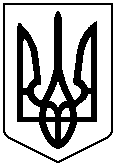 